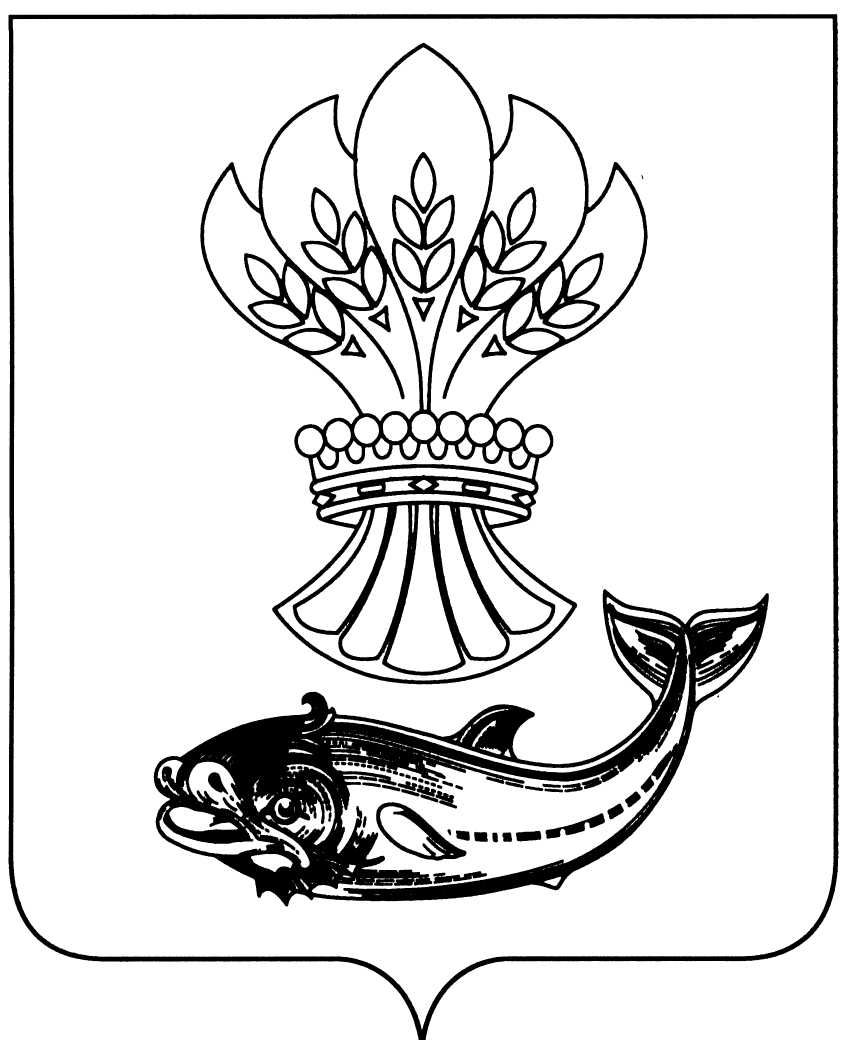 СОВЕТ НАРОДНЫХ ДЕПУТАТОВПАНИНСКОГО МУНИЦИПАЛЬНОГО РАЙОНАВОРОНЕЖСКОЙ ОБЛАСТИР Е Ш Е Н И Еот  04.07.2018  № 135р.п. ПаниноО структуре администрацииПанинского муниципального районаВоронежской областиВ соответствии с частью 8 статьи 37 Федерального закона от 06.10.2003                               № 131-ФЗ «Об общих принципах организации местного самоуправления                     в Российской Федерации», Законом Воронежской области от 28.12.2007                          № 175-ОЗ «О муниципальной службе в Воронежской области», Уставом Панинского муниципального района Воронежской области Совет народных депутатов Панинского муниципального района Воронежской области                                                      р е ш и л:1. Утвердить прилагаемую структуру администрации Панинского муниципального района Воронежской области в новой редакции.2. Признать утратившим силу решение Совета народных депутатов Панинского муниципального района Воронежской области от 28.04.2017                    № 83 «О структуре администрации Панинского муниципального района Воронежской области».3. Опубликовать настоящее решение в официальном периодическом печатном издании Панинского муниципального района «Панинский муниципальный вестник», а также разместить на официальном сайте органов местного самоуправления Панинского муниципального района Воронежской области в информационно-телекоммуникационной сети «Интернет».4. Настоящее решение вступает в силу со дня его официального опубликования.5. Контроль за исполнением настоящего решения возложить на                       и.о. главы Панинского муниципального района Воронежской области Солнцева В.В.СТРУКТУРАадминистрации Панинского муниципального района Воронежской областиИ.о. главыПанинского муниципального района______________ В.В. СолнцевПредседательСовета народных депутатов Панинского муниципального района  ______________ В.Д. ЖукавинУТВЕРЖДЕНАрешением Совета народных депутатовПанинского муниципального районаВоронежской областиОт 04.07.2018 № 135